DEPARTMENT OF ARIZONA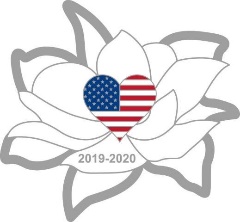 VFW AUXILIARY HOSPITALGRANT APPLICATIONThe purpose of this grant is to benefit veteran patients in VA Medical Centers, those utilizing VA Clinics, or residents of State Veterans' Homes, rehabilitation facilities or homeless programs sponsored by the VA. Other types of care facilities will be considered on a case by case basis.  $250 is the maximum amount that will be disbursed per Auxiliary per year. A "Project Completion Report" is required - including receipts for total funds spent, pictures, volunteers and number of veterans served. That report must to be sent to the VFW Auxiliary Arizona Department Hospital Chairman immediately following the completion of the project / donation.  Copies of the receipts for purchases are to be sent to the Department Treasurer.  Email Completed Application and “Project Completion Report” to Brenda Price:  brenprice86@gmail.com AUXILIARY INFORMATIONAuxiliary Number:  		Auxiliary Contact 						 Phone/Cell No. 			 Email: 						 Amount Requested: $									PROJECT / DONATION DESCRIPTION (Use separate sheet if necessary)How will the recipients or users know that the project / donation came from the VFW Auxiliary?Are you working with other Auxiliaries in your area? (Highly recommended) Grants may be combined by Auxiliaries to provide higher cost items but each Auxiliary must complete Grant Application.  How many veterans will benefit from this project / donation?  Please estimate if necessary. ________________________________________________________________		What is the anticipated completion date of the project?  			  